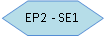 SITUATION N° 1 en Milieu Professionnel (100 points) 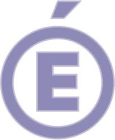 Académie deAcadémie deAcadémie deÉtablissementÉtablissementÉtablissementSession 2013Session 2013Nom, prénom du candidatNom, prénom du candidatNom, prénom du candidatSession 2013Entreprise Période 1Entreprise Période 1Entreprise Période 2Entreprise Période 2Positionnement et évaluation du candidatPositionnement et évaluation du candidatPositionnement et évaluation du candidatPositionnement et évaluation du candidatPositionnement et évaluation du candidatPositionnement et évaluation du candidatPositionnement et évaluation du candidatPositionnement et évaluation du candidatPositionnement et évaluation du candidatPositionnement et évaluation du candidatPositionnement et évaluation du candidatPositionnement et évaluation du candidatPositionnement et évaluation du candidatPositionnement et évaluation du candidatPositionnement et évaluation du candidatPositionnement et évaluation du candidatPositionnement et évaluation du candidatPositionnement et évaluation du candidatPositionnement et évaluation du candidatPositionnement et évaluation du candidatPositionnement et évaluation du candidatPositionnement et évaluation du candidatPositionnement et évaluation du candidatPositionnement et évaluation du candidatPositionnement et évaluation du candidatPositionnement et évaluation du candidatPositionnement et évaluation du candidatPositionnement et évaluation du candidatPositionnement et évaluation du candidatPositionnement et évaluation du candidatPositionnement et évaluation du candidatPôleCompétencesCompétences opérationnellesCritères d’évaluationFormatifFormatifFormatifFormatifFormatifFormatifFormatifFormatifFormatifFormatifFormatifFormatifFormatifCertificatifCertificatifCertificatifCertificatifCertificatifCertificatifCertificatifCertificatifCertificatifCertificatifCertificatifCertificatifCertificatifCertificatifPôleCompétencesCompétences opérationnellesCritères d’évaluationCompétencesCompétencesCompétencesCompétencesCompétencesCompétencesCompétencesCompétencesCompétencesConseils tuteurConseils tuteurConseils tuteurConseils tuteurCompétencesCompétencesCompétencesCompétencesCompétencesCompétencesCompétencesCompétencesCompétencesCompétencesCompétencesCompétencesCompétencesBarèmePôleCompétencesCompétences opérationnellesCritères d’évaluationNMNMNMNMECAECAECAMMConseils tuteurConseils tuteurConseils tuteurConseils tuteurNMNMNMNMECAECAECAECAECAECAECAMMBarèmePôleCompétencesCompétences opérationnellesCritères d’évaluationNMNMNMNM--+MMConseils tuteurConseils tuteurConseils tuteurConseils tuteurNMNMNMNM-----++MMBarème1C1-1 Prendre en charge la clientèleC1-1.2 Accueillir la clientèleL’accueil et la prise en charge de la clientèleL’accueil et la prise en charge de la clientèleL’accueil et la prise en charge de la clientèle/351C1-1 Prendre en charge la clientèleC1-1.3 Recueillir les besoins et les attentes de la clientèleL’accueil et la prise en charge de la clientèleL’accueil et la prise en charge de la clientèleL’accueil et la prise en charge de la clientèle/351C1-1 Prendre en charge la clientèleC1-1.4 Présenter les supports de venteLa commercialisation et la valorisation des produitsLa commercialisation et la valorisation des produitsLa commercialisation et la valorisation des produits/351C1-1 Prendre en charge la clientèleC1-1.5 Conseiller la clientèle, proposer une argumentation commercialeLa commercialisation et la valorisation des produitsLa commercialisation et la valorisation des produitsLa commercialisation et la valorisation des produits/351C1-1 Prendre en charge la clientèleC1-1.8 Prendre congé du clientLa prise de congéLa prise de congéLa prise de congé/351/351C1-2 Entretenir des relations professionnellesC1-2.1 Communiquer avant le service avec les équipesLes annonces au passeLes annonces au passeLes annonces au passe/351C1-2 Entretenir des relations professionnellesC1-2.2 Communiquer en situation de service avec les équipesLes annonces au passeLes annonces au passeLes annonces au passe/351/351C1-3 Vendre des prestationsC1-3.1 Valoriser les produitsLa commercialisation et la valorisation des produitsLa commercialisation et la valorisation des produitsLa commercialisation et la valorisation des produits/351C1-3 Vendre des prestationsC1-3.3 Mettre en œuvre les techniques de vente des mets et des boissonsLa commercialisation et la valorisation des produitsLa commercialisation et la valorisation des produitsLa commercialisation et la valorisation des produits/351C1-3 Vendre des prestationsC1-3.4 Proposer des accords mets-boissons ou boissons-metsLa commercialisation et la valorisation des produitsLa commercialisation et la valorisation des produitsLa commercialisation et la valorisation des produits/351C1-3 Vendre des prestationsC1-3.5 Prendre une commandeLa prise de commandeLa prise de commandeLa prise de commande/352C2-1 Réaliser la mise en placeC2-1.1 Entretenir les locaux et les matérielsLa remise en état des locauxLa remise en état des locauxLa remise en état des locaux/352C2-1 Réaliser la mise en placeC2-1.2 Organiser la mise en placeLa qualité de la mise en placeLa qualité de la mise en placeLa qualité de la mise en place/352C2-1 Réaliser la mise en placeC2-1.3 Réaliser les différentes mises en placeLa qualité de la mise en placeLa qualité de la mise en placeLa qualité de la mise en place/352C2-1 Réaliser la mise en placeC2-1.4 Contrôler les mises en placeLa qualité de la mise en placeLa qualité de la mise en placeLa qualité de la mise en place/352/352C2.2 Gérer le serviceC2-2.1 Participer à l’organisation avec les autres servicesLa répartition des tâchesLa répartition des tâchesLa répartition des tâches/352C2.2 Gérer le serviceC2-2.2 Organiser et répartir les activités et les tâches avant, pendant et après le serviceLa répartition des tâchesLa répartition des tâchesLa répartition des tâches/352/352C2-3 Servir des mets et des boissonsC2-3.1 Servir des metsLe service des mets et des boissons 
 Les règles de préséance et de savoir-être
La synchronisation du serviceLe service des mets et des boissons 
 Les règles de préséance et de savoir-être
La synchronisation du serviceLe service des mets et des boissons 
 Les règles de préséance et de savoir-être
La synchronisation du service/352C2-3 Servir des mets et des boissonsC2-3.3 Servir des boissonsLe service des mets et des boissons 
 Les règles de préséance et de savoir-être
La synchronisation du serviceLe service des mets et des boissons 
 Les règles de préséance et de savoir-être
La synchronisation du serviceLe service des mets et des boissons 
 Les règles de préséance et de savoir-être
La synchronisation du service/353C3-1 Travailler en équipeC3-1.1 Adopter une attitude et un comportement professionnelsLa communication avec les différents servicesLa communication avec les différents services/103C3-1 Travailler en équipeC3-1.2 Appliquer les plannings de serviceLa répartition des tâchesLa répartition des tâches/103C3-3 Rendre compte de son travailC3-3.1 Produire une synthèse écriteQualité du document et réalisme professionnelQualité du document et réalisme professionnel/103C3-3 Rendre compte de son travailC3-3.2 Présenter oralement la synthèseAttitude et comportement professionnel dans l’acte de communicationAttitude et comportement professionnel dans l’acte de communication/104C4-1 Recenser les besoins d'approvisionnementC4-1.1 Déterminer les besoins en consommables et en petits matériels  en fonction de l'activité prévueL’approvisionnement en matière d’œuvreL’approvisionnement en matière d’œuvre/104C4-1 Recenser les besoins d'approvisionnementC4-1.4 Renseigner les documents d'approvisionnementsL’approvisionnement en matière d’œuvreL’approvisionnement en matière d’œuvre/104C4-2 Contrôler les mouvements de stockC4-2.1 Réceptionner et contrôler les produits livrésL’approvisionnement en matière d’œuvreL’approvisionnement en matière d’œuvre/104C4-2 Contrôler les mouvements de stockC4-2.2 Réaliser les opérations de déconditionnement et de conditionnementL’approvisionnement en matière d’œuvreL’approvisionnement en matière d’œuvre/104C4-2 Contrôler les mouvements de stockC4-2.3 Stocker les produitsL’approvisionnement en matière d’œuvreL’approvisionnement en matière d’œuvre/104C4-2 Contrôler les mouvements de stockC4-2.4 Mettre à jour les stocks en utilisant les documents et outils de gestion appropriésL’approvisionnement en matière d’œuvreL’approvisionnement en matière d’œuvre/104C4-2 Contrôler les mouvements de stockC4-2.5 Réaliser un inventaireL’approvisionnement en matière d’œuvreL’approvisionnement en matière d’œuvre/105C5-1 Appliquer la démarche qualitéC5-1.2 Respecter les dispositions réglementaires, les règles d'hygiène, de santé et de sécuritéRespect de la  règlementation/105C5-1 Appliquer la démarche qualitéC5-1.3 Intégrer les dimensions liées à l’environnement  et au développement durable dans sa pratique professionnelleRespect des recommandations/105C5-1 Appliquer la démarche qualitéC5-1.4 Appliquer des principes de nutrition et de diététiqueRespect des recommandations/105/105C5-2 Maintenir la qualité globaleC5-2.1 Contrôler la qualité sanitaire des matières premières et des productionsRespect de la réglementation/105C5-2 Maintenir la qualité globaleC5-2.2 Contrôler la qualité organoleptique des matières premières et des productions/105C5-2 Maintenir la qualité globaleC5-2.3 Contrôler la qualité marchande des matières premières et des productionsRespect de la réglementation/10Compétences : BEP uniquement / BEP et Bac ProCompétences : BEP uniquement / BEP et Bac ProCompétences : BEP uniquement / BEP et Bac ProCompétences : BEP uniquement / BEP et Bac ProCompétences : BEP uniquement / BEP et Bac Pro* NM = NonNon Maîtrisé    ECA = En Cours d’Acquisition    M = Maîtrisé* NM = NonNon Maîtrisé    ECA = En Cours d’Acquisition    M = Maîtrisé* NM = NonNon Maîtrisé    ECA = En Cours d’Acquisition    M = Maîtrisé* NM = NonNon Maîtrisé    ECA = En Cours d’Acquisition    M = Maîtrisé* NM = NonNon Maîtrisé    ECA = En Cours d’Acquisition    M = Maîtrisé* NM = NonNon Maîtrisé    ECA = En Cours d’Acquisition    M = Maîtrisé* NM = NonNon Maîtrisé    ECA = En Cours d’Acquisition    M = Maîtrisé* NM = NonNon Maîtrisé    ECA = En Cours d’Acquisition    M = Maîtrisé/100/100/100Total BEP (en points)Total BEP (en points)Total BEP (en points)Total BEP (en points)Total BEP (en points)Total BEP (en points)Total BEP (en points)Total BEP (en points)Total BEP (en points)Total BEP (en points)Total BEP (en points)Total BEP (en points)Total BEP (en points)/100/100/100Situation 1 - EP2…………./100 pointsPositionnement et évaluation du candidat "Savoir Être"'Positionnement et évaluation du candidat "Savoir Être"'Positionnement et évaluation du candidat "Savoir Être"'Positionnement et évaluation du candidat "Savoir Être"'Positionnement et évaluation du candidat "Savoir Être"'Positionnement et évaluation du candidat "Savoir Être"'Positionnement et évaluation du candidat "Savoir Être"'Positionnement et évaluation du candidat "Savoir Être"'Positionnement et évaluation du candidat "Savoir Être"'Positionnement et évaluation du candidat "Savoir Être"'Positionnement et évaluation du candidat "Savoir Être"'Positionnement et évaluation du candidat "Savoir Être"'Positionnement et évaluation du candidat "Savoir Être"'PôleCompétencesPoints d'évaluationFormative 1Formative 1Formative 1Formative 1Conseils du tuteurFormative 2Formative 2Formative 2Formative 2Conseils du tuteurPôleCompétencesPoints d'évaluationNMECAECAMConseils du tuteurNMECAECAMConseils du tuteurPôleCompétencesPoints d'évaluationNM-+MConseils du tuteurNM-+MConseils du tuteur3C3-1.1 Adopter et faire adopter une attitude et un comportement professionnelsFaire preuve de curiosité professionnelle et demander des conseils.3C3-1.1 Adopter et faire adopter une attitude et un comportement professionnelsEffectuer son travail, selon les consignes, sans attendre les ordres.3C3-1.1 Adopter et faire adopter une attitude et un comportement professionnelsRespecter les horaires de travail et faire preuve de ponctualité.3C3-1.1 Adopter et faire adopter une attitude et un comportement professionnelsFaire preuve de motivation.3C3-1.1 Adopter et faire adopter une attitude et un comportement professionnelsFaire preuve de dynamisme, de participation active, de rapidité, de vivacité dans son travail.3C3-1.1 Adopter et faire adopter une attitude et un comportement professionnelsSe présenter et avoir une tenue propre et adaptée au milieu professionnel.3C3-1.1 Adopter et faire adopter une attitude et un comportement professionnelsS’intégrer d’une manière active au sein de l’équipe.3C3-1.1 Adopter et faire adopter une attitude et un comportement professionnelsGarder la maîtrise de soi.3C3-1.1 Adopter et faire adopter une attitude et un comportement professionnelsSavoir s’adapter aux remarques formulées.3C3-1.1 Adopter et faire adopter une attitude et un comportement professionnelsFaire preuve de discrétion.Membres du jury pour la 1ère évaluationMembres du jury pour la 1ère évaluationMembres du jury pour la 1ère évaluationMembres du jury pour la 1ère évaluationMembres du jury pour la 1ère évaluationAppréciationFonctionNOM PrénomÉmargementProfesseur ou formateurProfessionnelMembres du jury pour la 2ème évaluationMembres du jury pour la 2ème évaluationMembres du jury pour la 2ème évaluationMembres du jury pour la 2ème évaluationMembres du jury pour la 2ème évaluationAppréciationFonctionNOM PrénomÉmargementProfesseur ou formateurProfessionnel